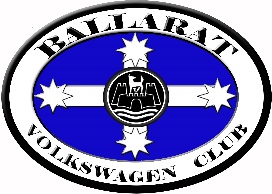 MEMBERSHIP FEES DUE ANNUALLY 1ST JULYPersonal Details (Please complete for each financial member. Attach list if insufficient space) PLEASE PRINT CLEARLYContact Details (Require Details of First Named Member Only for Family Memberships)Vehicle Details                        (If Vehicle is club permitted through BVWC please provide Permit No. & Expiry Date)Details of any non-financial members who may attend BVWC activities with you Declaration - To be Completed & Signed by Each Financial Member Payment Details (Please tick applicable box)                                  Payable Amount to the Ballarat Volkswagen Club Inc. based on Membership Type is:$  Renewal   Existing members please fill in all details so we                               can keep our records currentMember No.                            Membership Types (Please Tick Applicable Box)  Single   $45   (1 financial member only.)  Double $55   (2 financial members.)  Family $55 Plus                                   (2 financial family members with the                            option to add extra financial members                                         aged over 18 years at a cost of $10                            each.)Children under 18 years of age are welcome to attend runs & social events, but are ineligible to be financial membersChildren under 18 years of age are welcome to attend runs & social events, but are ineligible to be financial membersFirst Name: Surname:First Name:Surname:First Name:Surname:Street Address:Street Address:Suburb:Suburb:Post Code:Phone/Mobile 1:Email 1:Email 1:Phone/Mobile 2:Email 2:Email 2:YearModelPermit NumberExpiry DateName of Spouse/Partner (if applicable):Name/s of children under 18 years:Dietary Requirements:I/We, …………………………………………………………………………………………………………wish to apply for NEW membership with the Ballarat Volkswagen Club Inc. I/We shall support the purposes of the BVWC. I/We agree to comply with the club’s rules.     I/We, …………………………………………………………………………………………………………wish to apply for NEW membership with the Ballarat Volkswagen Club Inc. I/We shall support the purposes of the BVWC. I/We agree to comply with the club’s rules.     Signed:Date: Signed: Date: Signed: Date:  Cash           Cheque           Direct Deposit Direct DepositWestpac Bank, 302 Sturt Street, Ballarat.BSB: 033 605   Account Number:  37 8795Reference= Your First & Last Name/sChequePayable to: The Ballarat Volkswagen Club Inc.Mailing DetailsPlease post completed form and payment to: The Treasurer c/o the Ballarat Volkswagen Club Inc.PO Box 99W Ballarat West VIC 3350, orEmail: ballaratvwclubinc@gmail.com